01/04/2020WALT – problem solve with length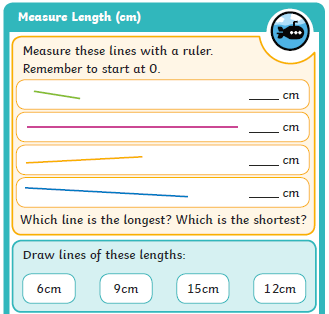 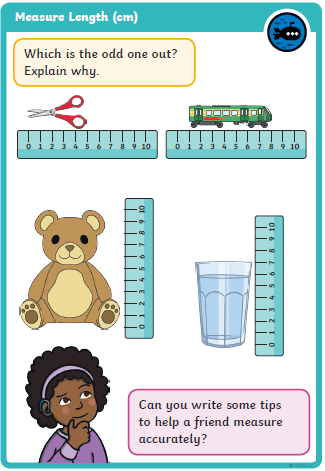 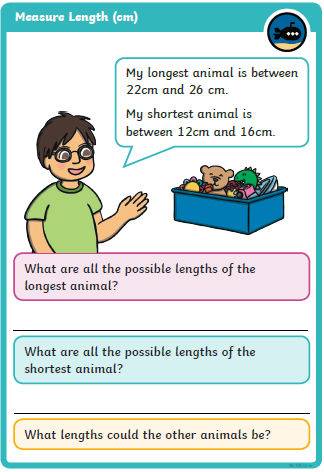 